DOCUMENTO PREPARADO PARA PUBLICAR EN EL PORTAL DE TRANSPARENCIA EN FORMATO REUTILIZABLEGustavo Adolfo Rico Pérez, EN CALIDAD DE PRESIDENTE DE ESTE ÓRGANO, DISPONGO:PRIMERO. Que se convoque la próxima sesión de este órgano colegiado:Tipo Convocatoria:OrdinariaFecha y hora: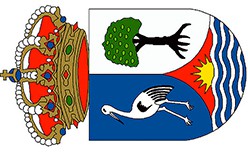 18 de julio de 2024 a las 9:30Lugar:Salón de PlenosParticipación a distancia:SEGUNDO. Que se lleven a cabo los trámites legales oportunos para efectuar la convocatoria y notificación a los miembros de este órgano colegiado.TERCERO. Fijar el siguiente orden del día:PARTE RESOLUTIVAAprobación del borrador del acta del Pleno extraordinario de 13 de mayo de 2024 y el acta del Pleno ordinario de 20 de junio de 2024.Declarar de especial interés o interés municipal, a solicitud de “FUNDACION HAKUNA REVOLUTION”, las obras ejecutadas en la calle Mártires Concepcionistas núm. 12, de Las Rozas de Madrid, con número de Licencia de Obra Mayor 127/20-01.PARTE NO RESOLUTIVADar cuenta de las resoluciones de Alcaldía.Dar cuenta de los acuerdos dictados por la Junta de Gobierno Local.Moción Grupo Municipal Mas Madrid para instar al Alcalde a que, en cumplimiento del artículo5.3 del Reglamento de Concesión de Honores y Distinciones a Personas e Instituciones, promueva que el Polideportivo de La Marazuela lleve el nombre de “Blanca Fernández Ochoa”.Moción Grupo Municipal VOX. ¿Es justa la Ordenanza nº 27 "Tasa por Prestación del Servicio de Gestión de Residuos de competencia Local"?Moción del Grupo Municipal Socialista de Las Rozas para la incorporación del municipio de Las Rozas de Madrid a la Comisión prevista en la Ley 6/1986, de 25 de junio, de iniciativa Legislativa Popular y de los Ayuntamientos de la Comunidad de Madrid, con el fin de presentar a la Mesa de la Asamblea de Madrid un Proyecto de Ley Regulador del procedimiento a seguir para la Declaración de Zonas de Mercado Residencial Tensionado en los términos 12/2023, de 24 de mayo, por el Derecho a la Vivienda.Ruegos y Preguntas Grupos MunicipalesASUNTOS DE URGENCIANo hay asuntosDOCUMENTO FIRMADO ELECTRÓNICAMENTEExpediente nºÓrgano ColegiadoPLN/2024/13El Pleno